2022“外研社·国才杯”全国英语演讲大赛参赛资格地面赛场：全国具有高等学历教育招生资格的普通高等学校在校本、专科学生、研究生，35周岁以下，中国国籍。 网络赛场：全国具有高等学历教育招生资格的普通高等学校在校本、专科学生、研究生和外籍留学生，35周岁以下。☆ 曾获得往届“外研社·国才杯”全国英语演讲大赛、“外研社·国才杯”全国英语辩论赛出国及港澳交流奖项的选手不包括在内。组织形式2022“外研社·国才杯”全国英语演讲大赛包括“地面赛场”和“网络赛场”两种形式。☆ 地面赛场：初赛由院校组织，选拔选手参加省（市、自治区）级决赛，各省级决赛前3名选手参加全国决赛。☆  网络赛场：“网络赛场”为选手个人报名参赛，符合参赛资格的中国籍选手可同时报名“地面赛场”和“网络赛场”。2022年“网络赛场”增设外卡赛晋级名额，在2022年上半年“国才考试”（国际人才英语考试 http://etic.claonline.cn）中获中级优秀、高级良好及以上、高端合格及以上，且口头沟通能力量表分大于或等于230分的考生，可享有“网络赛场”外卡赛报名资格。组委会将根据报名考生的口头沟通能力量表分由高到低取前30名（分数相同时，按报名先后排序）发放外卡赛晋级名额，考生经审核后直接晋级网络赛场决赛，参与即兴演讲考核。最终，“网络赛场”选拔90名选手晋级全国决赛。主办单位还将邀请海外及港澳台选手参赛，与“地面赛场”晋级的93名选手、“网络赛场”晋级的90名选手共同角逐大赛冠、亚、季军以及其他奖项。比赛方式（一）地面赛场初赛☆ 参赛注册：大赛官网于2022年6月1日起开放参赛报名页面。所有参赛选手必须在大赛官网的“选手报名/参赛”页面进行注册。选手使用手机号作为注册账号，请务必牢记账号和密码，以便后续领取初赛获奖电子证书。参赛选手注册的个人信息须准确、真实。如经组委会查证与真实情况不符，将取消其参赛资格。各初赛院校须指定初赛网络管理员，负责大赛官网系统中的本校赛务。☆ 组织方式：各参赛学校作为初赛赛点，由本校外语院（系）或大学外语教学部负责组织实施。所在省（市、自治区）大学外语教学研究会可给予协助与支持。每个初赛赛点应有不少于20人参赛。参赛学校应保证本校符合参赛资格的学生有公平的报名参赛机会。☆ 比赛时间：根据本省（市、自治区）大学外语教学研究会公布的时间安排举办，确保在本省（市、自治区）决赛之前完成初赛。☆ 比赛环节：可包括定题演讲、即兴演讲、回答问题等部分。可参考全国决赛形式。☆ 演讲题目：定题演讲可参考全国决赛题目，也可自定。即兴演讲题目自定。☆ 评委组成：评委人数不少于5人（须包含外籍评委）。中国籍评委须具有讲师以上职称。☆ 评分标准：评分标准须规范、公平、公正，可参考全国决赛评分标准。比赛前应召开评委会，讨论并贯彻评分标准。☆ 奖项设置：各参赛学校应设置特等奖和一、二、三等奖。特等奖和一、二、三等奖获奖人数分别占本校参赛选手总数的1%、5%、10%、15%（各校晋级省级决赛的名额由各省级决赛组委会确定）。所有获奖选手将获得由大赛组委会颁发的获奖电子证书。大赛组委会将为初赛组织工作突出的单位及管理员颁发优秀组织奖电子证书，管理员可在大赛官网管理员后台下载。☆ 赛场布置：组委会秘书处将提供统一宣传海报模板和赛场背板设计模板（电子版），参赛院校也可自行设计，但必须包含大赛名称（“外研社·国才杯”全国英语演讲大赛）、 主办单位名称和承办单位名称。☆ 参赛培训：为帮助参赛选手更好地备赛，大赛组委会在U等生APP上推出系列备赛课程，邀请知名演讲专家与往届选手指点方法、分享经验。与此同时，组委会还将组织多场线上备赛公益活动，内容包含专家讲座、往届选手经验交流等，具体活动通知请关注微信公众号“外研社 Unipus”。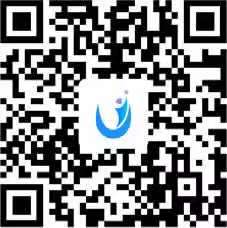 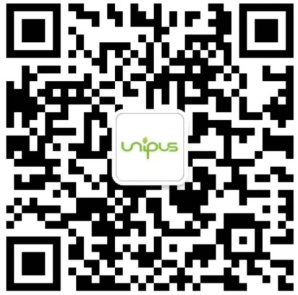 下载U等生APP                              关注“外研社Unipus”获取备赛资源                                 查看最新活动通知【特别提示】1. 各初赛院校须指定初赛网络管理员。大赛组委会秘书处将向各校发放注册链接，由管理员自行注册账号。如初赛网络管理员人选不变，可继续沿用上一年账号。2. 各校初赛网络管理员负责大赛官网系统中的本校赛务，包括审核本校选手资料、下载本校选手名单、提交本校初赛信息及相关比赛资料、公布本校初赛结果等权限，并向省级决赛组委会提交本校进入省级决赛的选手名单。3. 大赛组委会将对网站注册信息以及初赛院校在系统中提交的初赛信息、获奖选手名单及获奖作品电子版进行核实，确认后在大赛官网颁发获奖电子证书，参赛选手可自行登录官网查看并下载。省级决赛 ☆ 组织方式：以省（市、自治区）为单位，由各省（市、自治区）大学外语教学研究会（指委会）组织成立省级决赛组委会，外研社驻当地机构协办。如受疫情影响，部分省（市、自治区）不能举行线下比赛，可组织线上比赛。线上比赛形式由各省自行确定。☆ 参赛资格：各省级决赛组委会决定各初赛赛点进入省级决赛名额的原则，并预先公布。省级决赛组委会至少提前两周将比赛通知发给本省（市、自治区）全部符合参赛资格的院校。☆ 比赛时间：2022年11月7日前须完成省级决赛，并将入围全国决赛的选手名单提交大赛组委会秘书处。
☆ 比赛环节：可包括定题演讲、即兴演讲、回答问题等部分。可参考全国决赛形式。在进入全国决赛选手（共3人）中出现并列第一时，须进行加赛。☆ 演讲题目：定题演讲可参考全国决赛题目，也可自定。即兴演讲题目由省级决赛组委会决定，在比赛前应严格保密。☆ 评委组成：评委人数不少于7人（须包含外籍评委）。中国籍评委须具有副教授以上职称。每所学校（含比赛承办学校）只能有一人担任评委。☆ 评分标准：评分标准须规范、公平、公正，可参考全国决赛评分标准。比赛前应召开评委会，讨论并贯彻评分标准。省级决赛组委会应保存原始评分记录，并接受选手和指导教师的查询。比赛后建议以适当方式安排评委点评，以给予参赛选手与指导教师一定的参赛反馈。
☆ 奖项设置：省级决赛奖项与全国决赛一致，即包括特等奖（3人，赴京参加全国决赛）、一等奖、二等奖、三等奖。获奖选手的指导教师相应获得指导教师特等奖、指导教师一等奖、指导教师二等奖、指导教师三等奖。每位选手的指导教师不超过3人，具体数量以各省级决赛组委会通知为准。☆ 奖励标准：获得各省（市、自治区）决赛第一名的选手和其指导教师将获得资助，赴国外或港澳地区进行教学交流（已获得全国决赛同级或更高级奖励的选手和指导教师不再重复奖励）；获得各省（市、自治区）决赛特等奖的选手可免费报名参加“国才考试”（国际人才英语考试 ETIC）任一科次的考试（有效期至2023年12月31日），详情见国才考试官网：http://etic.claonline.cn。鼓励省级决赛组委会争取当地教育部门和相关企业的支持，加大比赛奖励力度。☆ 赛场布置：组委会秘书处将提供统一宣传海报模板和赛场背板设计模板（电子版），省级决赛组委会也可自行设计，但必须包含大赛名称（“外研社·国才杯”全国英语演讲大赛）、主办单位名称和承办单位名称。【特别提示】1. 各省级决赛组委会应向本省（市、自治区）所有具有高等学历教育招生资格的普通高等学校发布比赛通知，保证本地区所有院校有公平参赛机会，不建议对选手的院校、年级或专业等进行特别限制。2. 省级决赛应遵守大赛章程，保证比赛的公平、公正与公开。主办单位将派员赴各赛区进行观摩。如接到有关省级决赛的投诉反馈，省级决赛组委会协同调查。如发现选手有舞弊行为，立即终止其参赛资格。如发现评委有徇私行为，立即终止其评委资格。3. 比赛完成后，省级决赛组委会须及时上报比赛情况，并督促进入全国决赛的选手向大赛组委会提供个人信息和材料。4. 大赛组委会将为比赛组织工作突出的单位颁发省级决赛优秀组织奖证书。（二）网络赛场☆ 注册报名2022年6月1日至10月16日，选手下载U等生APP进行注册报名，报名费100元/人。选手须保证个人资料真实、有效，否则将被取消参赛资格，大赛组委会保留进一步追究责任的权利。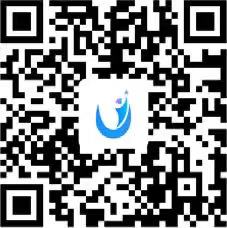 下载U等生APP报名网络赛场☆ 参赛方式：每位参加“网络赛场”的选手须提交参赛视频，要求如下：（1）时间要求：6月1日至10月16日；（2）视频内容要求：以大赛组委会公布的定题演讲题目视频为依据，自定标题进行3分钟英语演讲（定题演讲题目视频请见大赛官网），提交视频时须提供视频标题；（3）视频质量要求：图像与声音清晰，无杂音，横向拍摄，为一个完整的演讲视频文件，不得进行编辑、裁剪等加工处理；（4）视频时长要求：不短于2分45秒，不超过3分15秒；（5）视频格式要求：支持绝大多数视频文件格式，详见U等生APP上传页面的要求；（6）视频大小要求：不小于50M，不超过500M；（7）网络赛场设指导教师奖项，如有指导教师辅导参赛，请选手在报名时填写相关信息，报名截止后不可补充或修改指导教师信息。☆ 选拔程序：（1）网络赛场初赛：10月17日至11月7日，网络赛场组委会邀请专家组成评审团，对视频进行初审，大赛官网公布初审通过的300名选手名单。（2）网络赛场复赛：11月8日至14日，网络赛场组委会邀请专家组成评审团，对视频进行复审，大赛官网公布复审通过的150名选手名单。（3）网络赛场决赛：11月15日至20日，复审通过的150名选手和外卡赛晋级的30名选手于指定时间（具体时间请等待组委会通知）登录指定页面查看即兴演讲赛题，并于30分钟内上传演讲视频。网络赛场组委会邀请专家组成评审团，对即兴演讲视频进行评审，成绩排名前90的选手晋级全国决赛。（4）结果公布：11月22日，组委会在大赛官网公示网络赛场结果2天。如公示期间发现选手有违反比赛要求的行为，则取消该选手参赛资格。☆ 评委组成：网络赛场初赛：评审团评委人数不少于5人（须包含外籍评委）。中国籍评委须具有讲师以上职称。网络赛场复赛：评审团评委人数不少于5人（须包含外籍评委）。中国籍评委须具有副教授以上职称。网络赛场决赛：评审团评委人数不少于5人（须包含外籍评委）。中国籍评委须具有副教授以上职称。☆ 评分标准：评分标准与全国决赛评分标准一致，并秉承公平、公正原则。☆奖项设置：特等奖90名赴京参加全国决赛，并可免费报名参加“国才考试”（国际人才英语考试 ETIC）任一科次的考试（有效期至2022年12月31日）一等奖60名进入网络赛场决赛但没有进入全国决赛的选手二等奖150名进入网络赛场复赛但没有进入网络赛场决赛的选手所有参赛选手可在U等生APP查看并下载网络赛场参赛电子证明。获奖选手可在U等生APP查看并下载网络赛场获奖电子证书。获奖选手的指导教师相应获得网络赛场指导教师特等奖和指导教师一、二等奖电子证书。（三）全国决赛  ☆ 参赛资格：来自各省（市、自治区）决赛前3名（共90名）的选手、网络赛场晋级的90名选手，以及主办单位邀请的海外及港澳台地区的选手参加全国决赛。☆ 比赛地点：北京☆ 比赛时间：2022年12月7-11日☆ 抽签规则：选手的选手号和各阶段出场次序均由抽签决定，所抽到的号码或次序为最终结果，不得与任何人交换。☆ 评委组成：第一、二阶段分赛场评委人数不少于5人（须包含外籍评委），第三、四阶段评委人数不少于9人，其中外籍评委不少于2人。所有中国籍评委均须具有教授职称。比赛前应召开评委会，讨论并贯彻评分标准，以保证比赛的规范性、公平性与公正性。☆比赛环节：分四个阶段进行。第一阶段 地面赛场及网络赛场晋级的180位选手通过抽签，分为8个分赛场进行比赛，各分赛场选手抽签决定出场顺序。比赛时间：2022年12月7日比赛程序：1. 定题演讲：以大赛组委会公布的定题演讲题目进行3分钟英语演讲。2. 回答问题：由提问评委就选手定题演讲内容提两个问题，选手回答时间为每个问题1分钟。3. 第一阶段比赛结束后，各分赛场排名前11的选手进入第二阶段比赛。评委评分：1. 去掉一个最高分，去掉一个最低分，其余评委的平均分为选手得分；2. 前5位选手的成绩在第5位选手结束演讲后，经评委商议后统一公布；其余选手演讲结束后当场亮分。评分标准（总分100分）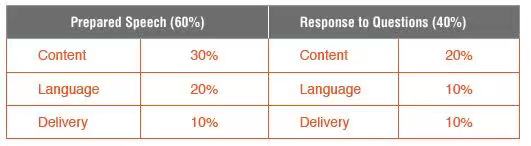 第二阶段第一阶段晋级的88名选手重新抽签，分为4个分赛场进行比赛，各分赛场选手抽签决定出场顺序。第一阶段分数不带入第二阶段。比赛时间：2022年12月8日比赛程序：1. 即兴演讲：赛题保密，选手上场前30分钟看题，即兴演讲时间为3分钟。2. 回答问题：由提问评委针对选手即兴演讲的内容提出两个问题，选手回答时间为每个问题1分钟。3. 综合知识速答：赛题保密，选手比赛时当场回答4个问题，每题必须在题目显示后5秒钟内答出。每题0.25分，满分1分，直接记入总分。题目与回答均为英文，涉及常识、语言知识、历史、文化、时事等。4. 第二阶段比赛结束后，各分赛场排名前6的选手进入第三阶段比赛。评委评分：1.  去掉一个最高分，去掉一个最低分，其余评委的平均分为选手得分；2. 前5位选手的成绩在第5位选手结束演讲后，经评委商议后统一公布；其余选手演讲结束后当场亮分。评分标准（总分101分）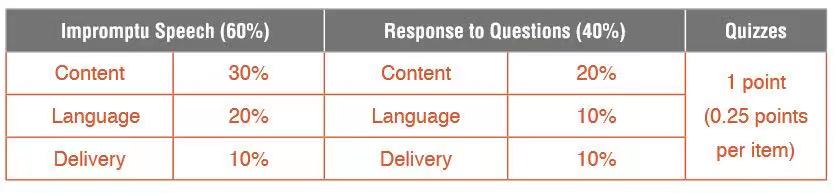 第三阶段第二阶段晋级的24位选手分为8组，每组3人。每个赛场排名前两位（共8位）的选手被分入8个不同的小组，其余选手抽签进入各组。每组3位选手使用同一道题目，演讲顺序由现场抽签决定。第二阶段分数不带入第三阶段。比赛时间：2022年12月10日比赛程序：1. 定题演讲：赛题保密，各组选手比赛前一天抽取赛题，分开准备；同时上场后按抽签顺序依次演讲；演讲时间为每人2分钟。2. 回答问题：每组3位选手全部完成演讲后，按演讲顺序依次接受提问评委的提问，每位选手回答1个问题，时长1分钟。3. 拓展演讲：每组3位选手逆序依次进行1分钟的拓展演讲。4. 知识抢答：每组3位选手抢答一组知识抢答题（含5道小题），每答对1小题加0.2分，每答错1次扣0.1分。5. 第三阶段比赛每小组总分最高者（共8人）进入第四阶段比赛。6. “复活”环节：8组比赛全部结束后，所有评委与组委会成员在每组比赛第二名的选手（共8名）中，投票产生1位“复活”选手，进入第四阶段比赛。评委评分：去掉一个最高分，去掉一个最低分，其余评委的平均分为选手得分。评分标准（总分101分）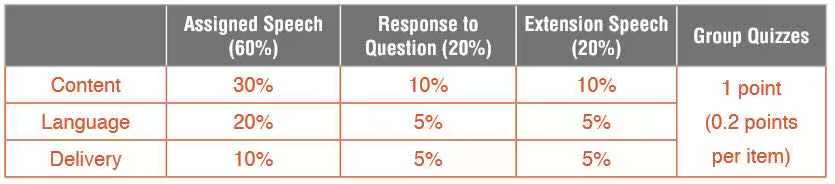 第四阶段第三阶段晋级的9名选手争夺冠军、亚军和季军。第三阶段分数不带入第四阶段。比赛形式待定，以组委会最终公布为准。☆ 比赛时间：2022年12月11日【特别提示】1. 以上赛制如有变化，或受疫情影响需变更全国决赛时间，组委会将在大赛官网发布通知，请以组委会最终公布为准。2. 参赛选手应秉持诚信态度，保证参赛作品为本人原创，不侵犯他人权益。如经组委会查实有舞弊行为，立即取消该选手参赛资格，由此造成的一切责任及后果，由本人承担。3. 关于抽签：选手在全国决赛前的抽签仪式上抽取各自选手号，如因特殊原因，选手未能及时到场，必须指定代理人代替本人抽签。代理人须将选手签名的书面代理人委托书交给组委会备案。抽签仪式开始后尚未指定代理人的，视为弃权。各阶段比赛次序的抽签必须由选手本人进行，任何人不得代理。如抽签结束前未到场，则视为弃权，由上一阶段选手顺次替补。4. 关于加赛：全国决赛第一、二阶段晋级最后一名出现并列时，进行加赛。加赛出场顺序由选手现场抽签决定。每位选手抽取一道即兴演讲题目，准备10分钟，演讲时间为2分钟，并回答评委提出的两个问题。所有选手演讲完毕后当场亮分，分数高者进入下一阶段比赛；第三、四阶段出现平分时，评委进行合议，确定晋级下一阶段比赛的选手。5. 关于指导教师：每位全国决赛选手可设1—3位指导教师，须明确第一指导教师人选，一旦确认不可更换；仅第一指导教师可陪同赴京参赛。6. 关于颁奖仪式：所有进入全国决赛的选手必须出席第四阶段比赛与颁奖仪式。 7. 关于大赛证书及奖品：全国决赛获奖证书及奖品将在颁奖仪式上颁发，未领取者视为放弃奖励，组委会不予补发；地面赛场省级决赛获奖证书由省级决赛组委会颁发；网络赛场获奖证书由选手自行在U等生APP下载。8. 参赛选手及指导教师的交通费及在京食宿费用自理（组委会统一安排住宿地点）。☆ 奖项设置：参赛选手特等奖：9名，进入全国决赛第四阶段的选手，设冠军1名、亚军2名、季军6名一等奖：15名，进入全国决赛第三阶段但未进入第四阶段的选手二等奖：64名，进入全国决赛第二阶段但未进入第三阶段的选手三等奖：进入全国决赛第一阶段但未进入第二阶段的选手单项奖：比赛过程中某一方面表现突出的选手指导教师指导教师特等奖：大赛冠、亚、季军指导教师指导教师一等奖：大赛一等奖获奖选手指导教师指导教师二等奖：大赛二等奖获奖选手指导教师指导教师三等奖：大赛三等奖获奖选手指导教师☆ 奖励方式参赛选手特等奖冠军：获得大赛冠军奖杯及获奖证书，并赴美国 George Mason University 参加文化交流活动（2022年7月）。亚军：获得大赛亚军获奖证书，并赴美国 George Mason University 参加文化交流活动（2022年7月）。季军：获得大赛季军获奖证书，并赴韩国首尔 Asian Debate Institute 参加培训和比赛（2022年8月）。* 以上活动时间以主办方最终公布时间为准，以上时间仅供参考。一等奖：获得获奖证书，并赴国外或港澳地区进行学习交流。二等奖：获得获奖证书及奖品。三等奖：获得获奖证书及奖品。单项奖：获得获奖证书及奖品。指导教师指导教师特等奖冠军指导教师：获得大赛指导特等奖获奖证书，并赴英国参加“国际英语外语教师协会（IATEFL）大会”（2022年3月或4月）。亚军指导教师：获得大赛指导特等奖获奖证书，并赴英国参加“国际英语外语教师协会（IATEFL）大会”（2022年3月或4月）。季军指导教师：获得大赛指导特等奖获奖证书，并参加“ Asia TEFL International Conference”（2022年7月或8月）。* 以上活动时间以主办方最终公布时间为准，以上时间仅供参考。指导教师一等奖：获得大赛指导一等奖获奖证书，并赴国外或港澳地区进行学习交流。指导教师二等奖：获得大赛指导二等奖获奖证书及奖品。指导教师三等奖：获得大赛指导三等奖获奖证书及奖品。*学习交流活动时间以主办方最终公布时间为准，以上时间仅供参考。如获奖选手有多位指导教师，则仅第一指导教师享有学习交流奖励，不可由他人代替。【出国或港澳交流奖项的说明】1. 以上奖项所涉及的国际及港澳交流活动如因活动主办方原因临时调整时间或地点，外研社将及时通知获奖选手及指导教师，或视情况另行安排其他类似活动。若获奖选手或指导教师无法与外研社达成一致，则视为获奖选手或指导教师自动放弃奖励。如因疫情等不可抗力因素导致活动取消，则顺延至下一年举行。2. 外研社提供获奖选手及指导教师北京或其他指定地点至目的地的往返机票、报名注册费和住宿费，其他费用由获奖选手及指导教师自行承担。3. 出国及港澳交流奖项一年内有效。因护照未能在规定时间办理或签证被拒签等非大赛主办单位方面原因而不能参加的人员不再享受奖励。4. 在同年“外研社·国才杯”全国英语演讲大赛、写作大赛、阅读大赛及辩论赛中获得出国或港澳交流奖励的选手，只能选择其中一种奖励方式。关键时间点2022年6月1日-10月16日  网络赛场报名，提交定题演讲视频2022年6月30日前  各省（市、自治区）召开工作会议，确定比赛程序与章程，发布比赛通知2022年9月30日前  各省（市、自治区）大学外语教学研究会确定省级决赛承办单位，发布省级决赛通知2022年11月7日前  各省（市、自治区）完成省级决赛2022年11月22日  网络赛场公布比赛结果2022年12月7-11日  全国决赛* 如遇特殊情况，组委会将临时调整比赛安排并及时公布，请以组委会最终公布为准。本章程最终解释权归大赛组委会所有。